RADIATIONSUPERVISED AREA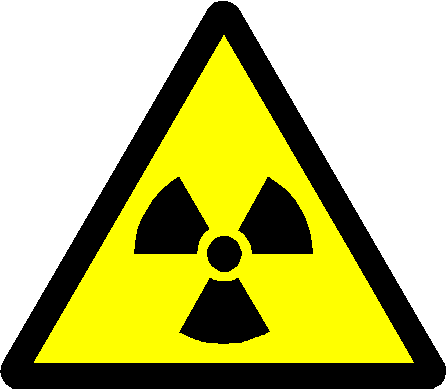 RISK OF RADIATION 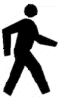 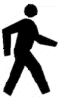 THE PERSONS AUTHORISED TO WORK WITH THE RADIATION SOURCE(S) IS/ARE LISTED ON THE ACCOMPANYING NOTICE.DEPARTMENT:RADIATION PROTECTION SUPERVISOR:AREA RADIATION SUPERVISOR:ROOM NUMBER:TYPE OF RADIATION SOURCE:DESCRIPTION OF SOURCE(S) OF IONISING RADIATION:Date of Issue: 